Сводная ведомость результатов проведения специальной оценки условий трудаНаименование организации: Муниципальное автономное дошкольное образовательное учреждение «Детский сад общеразвивающего вида № 18 с приоритетным осуществлением деятельности по социально-личностному направлению развития воспитанников»  Таблица 1Таблица 2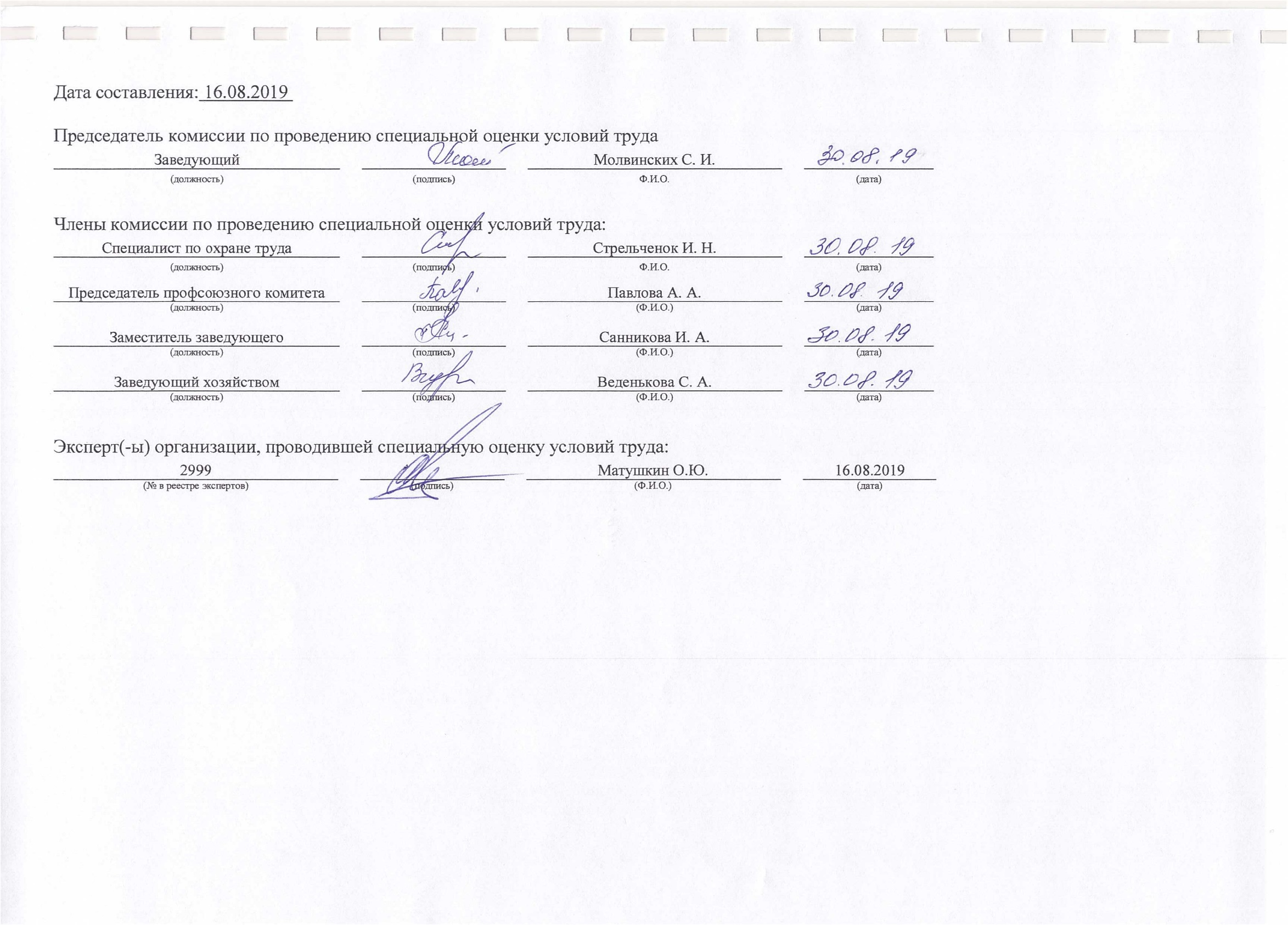 НаименованиеКоличество рабочих мест и численность работников, занятых на этих рабочих местахКоличество рабочих мест и численность работников, занятых на этих рабочих местахКоличество рабочих мест и численность занятых на них работников по классам (подклассам) условий труда из числа рабочих мест, указанных в графе 3 (единиц)Количество рабочих мест и численность занятых на них работников по классам (подклассам) условий труда из числа рабочих мест, указанных в графе 3 (единиц)Количество рабочих мест и численность занятых на них работников по классам (подклассам) условий труда из числа рабочих мест, указанных в графе 3 (единиц)Количество рабочих мест и численность занятых на них работников по классам (подклассам) условий труда из числа рабочих мест, указанных в графе 3 (единиц)Количество рабочих мест и численность занятых на них работников по классам (подклассам) условий труда из числа рабочих мест, указанных в графе 3 (единиц)Количество рабочих мест и численность занятых на них работников по классам (подклассам) условий труда из числа рабочих мест, указанных в графе 3 (единиц)Количество рабочих мест и численность занятых на них работников по классам (подклассам) условий труда из числа рабочих мест, указанных в графе 3 (единиц)НаименованиеКоличество рабочих мест и численность работников, занятых на этих рабочих местахКоличество рабочих мест и численность работников, занятых на этих рабочих местахкласс 1класс 2класс 3класс 3класс 3класс 3класс 4Наименованиевсегов том числе на которых проведена специальная оценка условий трудакласс 1класс 23.13.23.33.4.класс 412345678910Рабочие места (ед.)20(31)20(31)020(31)00000Работники, занятые на рабочих местах (чел.)383803800000из них женщин343403400000из них лиц в возрасте до 18 лет000000000из них инвалидов000000000Индивидуальный номер рабочего местаПрофессия/
должность/
специальность работника Классы (подклассы) условий трудаКлассы (подклассы) условий трудаКлассы (подклассы) условий трудаКлассы (подклассы) условий трудаКлассы (подклассы) условий трудаКлассы (подклассы) условий трудаКлассы (подклассы) условий трудаКлассы (подклассы) условий трудаКлассы (подклассы) условий трудаКлассы (подклассы) условий трудаКлассы (подклассы) условий трудаКлассы (подклассы) условий трудаКлассы (подклассы) условий трудаКлассы (подклассы) условий трудаИтоговый класс (подкласс) условий трудаИтоговый класс (подкласс) условий труда с учетом эффективного применения СИЗПовышенный размер оплаты труда (да,нет)Ежегодный дополнительный оплачиваемый отпуск (да/нет)Сокращенная продолжительность рабочего времени (да/нет)Молоко или другие равноценные пищевые продукты (да/нет)Лечебно-профилактическое питание  (да/нет)Льготное пенсионное обеспечение (да/нет)Индивидуальный номер рабочего местаПрофессия/
должность/
специальность работника химическийбиологическийаэрозоли преимущественно фиброгенного действияшуминфразвукультразвук воздушныйвибрация общаявибрация локальнаянеионизирующие излученияионизирующие излучениямикроклиматсветовая средатяжесть трудового процессанапряженность трудового процессаИтоговый класс (подкласс) условий трудаИтоговый класс (подкласс) условий труда с учетом эффективного применения СИЗПовышенный размер оплаты труда (да,нет)Ежегодный дополнительный оплачиваемый отпуск (да/нет)Сокращенная продолжительность рабочего времени (да/нет)Молоко или другие равноценные пищевые продукты (да/нет)Лечебно-профилактическое питание  (да/нет)Льготное пенсионное обеспечение (да/нет)123456789101112131415161718192021222324Административно-управленческий персонал21 Заместитель заведующего-----------2--2-НетНетНетНетНетНетПедагогический персонал22 Инструктор по физической культуре-----------2212-НетНетНетНетНетНет23 Музыкальный руководитель---2-------2-22-НетНетНетНетНетДа24 Учитель-логопед-----------2-12-НетНетНетНетНетДа25А Воспитатель-----------2-22-НетНетНетНетНетДа26А (25А) Воспитатель-----------2-22-НетНетНетНетНетДа27А (25А) Воспитатель-----------2-22-НетНетНетНетНетДа28А (25А) Воспитатель-----------2-22-НетНетНетНетНетДа29А (25А) Воспитатель-----------2-22-НетНетНетНетНетДа30А (25А) Воспитатель-----------2-22-НетНетНетНетНетДа31А (25А) Воспитатель-----------2-22-НетНетНетНетНетДа32 Педагог-психолог-----------2-22-НетНетНетНетНетНетУчебно-вспомогательный персонал33А Младший воспитатель2--2-------22-2-НетНетНетНетНетНет34А (33А) Младший воспитатель2--2-------22-2-НетНетНетНетНетНет35А (33А) Младший воспитатель2--2-------22-2-НетНетНетНетНетНет36А (33А) Младший воспитатель2--2-------22-2-НетНетНетНетНетНет37А (33А) Младший воспитатель2--2-------22-2-НетНетНетНетНетНет38А (33А) Младший воспитатель2--2-------22-2-НетНетНетНетНетНет39А (33А) Младший воспитатель2--2-------22-2-НетНетНетНетНетНетСлужащие40 Специалист по охране труда-----------2--2-НетНетНетНетНетНет41 Делопроизводитель-----------2--2-НетНетНетНетНетНет42 Заведующий хозяйством-----------21-2-НетНетНетНетНетНетОбслуживающий персонал43 Кастелянша---2---2---22-2-НетНетНетНетНетНет44 Рабочий по комплексному обслуживанию и ремонту зданий------------2-2-НетНетНетНетНетНет45 Техник-электрик------------2-2-НетНетНетНетНетНет46А Уборщик служебных помещений2--2--------2-2-НетНетНетНетНетНет47А (46А) Уборщик служебных помещений2--2--------2-2-НетНетНетНетНетНет48А Дворник------------2-2-НетНетНетНетНетНет49А (48А) Дворник------------2-2-НетНетНетНетНетНет50А (48А) Дворник------------2-2-НетНетНетНетНетНет51 Машинист по стирке и ремонту спецодежды (белья)2--2-------22-2-НетНетНетНетНетНет